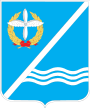 Совет Качинского муниципального округа города СевастополяРЕШЕНИЕ  № 20/152Об утверждении Перечня должностей муниципальной службы, при
назначении на которые граждане и при замещении которых муниципальные служащие обязаны представлять сведения о своих доходах, об имуществе и обязательствах имущественного характера, а также сведения о доходах, об имуществе и обязательствах имущественного характера своих супруги (супруга) и несовершеннолетних детей в органах местного самоуправления внутригородского муниципального образования города Севастополя Качинский муниципальный округЗаслушав и обсудив доклад Главы внутригородского муниципального образования города Севастополя Качинский муниципальный округ, исполняющего полномочия председателя Совета, Главы местной администрации Герасим Николая Михайловича об утверждении Перечня должностей муниципальной службы, при назначении на которые граждане и при замещении которых муниципальные служащие обязаны представлять сведения о своих доходах, об имуществе и обязательствах имущественного характера, а также сведения о доходах, об имуществе и обязательствах имущественного характера своих супруги (супруга) и несовершеннолетних детей в органах местного самоуправления внутригородского муниципального образования города Севастополя Качинский муниципальный округ, в соответствии с Федеральным Законом от 25.12.2008 № 273-ФЗ «О противодействии коррупции», Законом города Севастополя от 11.06.2014 № 30-ЗС «О противодействии коррупции в городе Севастополе», Указом Президента Российской Федерации от 18.05.2009 № 559 «О представлении гражданами, претендующими на замещение должностей федеральной государственной службы, и федеральными государственными служащими сведений о доходах, об имуществе и обязательствах имущественного характера», Уставом внутригородского муниципального образования города Севастополя Качинский муниципальный округ, Совет Качинского муниципального округаРЕШИЛ:1. Утвердить перечень должностей муниципальной службы, при назначении на которые граждане и при замещении которых муниципальные служащие обязаны представлять сведения о своих доходах, об имуществе и обязательствах имущественного характера, а также сведения о доходах, об имуществе и обязательствах имущественного характера своих супруги (супруга) и несовершеннолетних детей в органах местного самоуправления внутригородского муниципального образования города Севастополя Качинский муниципальный округ согласно Приложения.2. Общему отделу местной администрации Качинского муниципального округа (Ушакова М.Г.) ознакомить муниципальных служащих и лиц, замещающих муниципальные должности с перечнем, представленным пунктом 1 настоящего решения под роспись.3. Обнародовать  настоящее решение на  информационном стенде внутригородского муниципального образования города Севастополя Качинский муниципальный округ, на официальном сайте Правительства города Севастополя и на официальном сайте внутригородского муниципального образования города Севастополя Качинский муниципальный округ. 4. Настоящее решение вступает в силу со дня его обнародования.             5. Контроль за исполнением настоящего решения возложить на Главу внутригородского муниципального образования города Севастополя Качинский муниципальный округ Герасим Н.М.Приложение к решению Совета Качинского муниципального округа от 22 марта 2016 № 20/152переченьдолжностей муниципальной службы, при назначении на которые граждане и при замещении которых муниципальные служащие обязаны представлять сведения о своих доходах, об имуществе и обязательствах имущественного характера, а также сведения о доходах, об имуществе и обязательствах имущественного характера своих супруги (супруга) и несовершеннолетних детей в органах местного самоуправления внутригородского муниципального образования города Севастополя Качинский муниципальный округСведения о своих доходах, об имуществе и обязательствах имущественного характера, а также о доходах, об имуществе и обязательствах имущественного характера своих супруги (супруга) и несовершеннолетних детей в соответствии с Федеральным законом от 25.12.2008 № 273-ФЗ «О противодействии коррупции», Законом города Севастополя от 11.06.2014 № 30-ЗС «О противодействии коррупции в городе Севастополе» обязаны представлять:I созывXX сессия2014 - 2016 гг.22  марта  2016 годапгт. КачаГлава ВМО Качинский МО, исполняющий полномочия председателя Совета,Глава местной администрацииН.М. ГерасимМуниципальные должностиГлава внутригородского муниципального образования, исполняющий полномочия председателя Совета, Глава местной администрацииЗаместитель председателя Совета (действующий на постоянной основе)Высшие должности муниципальной службыЗаместитель главы местной администрации, заместитель главы – руководитель аппарата местной администрацииГлавные должности муниципальной службыРуководитель структурного подразделения (самостоятельного) местной администрации, руководитель аппарата, руководитель структурного подразделения иного органа местного самоуправления в городе СевастополеГлавный бухгалтер местной администрацииСтаршие должности муниципальной службыГлавный специалистГлава ВМО Качинский МО, исполняющий полномочия председателя Совета,Глава местной администрацииН.М. Герасим